КАРАР	      ПОСТАНОВЛЕНИЕ О признании утратившим силу отдельных постановлений главы сельского поселенияСемилетовский сельсовет муниципального района Дюртюлинский район Республики БашкортостанРассмотрев экспертные заключения Государственного комитета Республики Башкортостан по делам юстиции от 17.11.2020года №HГР RU03039608201300020, от 20.11.2020года №HГР RU03039608201600010, от 19.11.2020года №HГР RU03039608201300024,с  целью приведения в соответствии с законодательством муниципальных нормативных правовых актов,    руководствуясь с Федеральным законом Российской Федерации от 06.10.2003 № 131-ФЗ «Об общих принципах организации местного самоуправления в Российской Федерации» Администрация сельского поселения Семилетовский сельсовет муниципального района Дюртюлинский район Республики БашкортостанПОСТАНОВЛЯЕТ:1. Признать утратившим силу постановления главы сельского поселения Семилетовский сельсовет муниципального района Дюртюлинский район Республики Башкортостан:-№ 4/08 от 10.04.2013г. «Об определении границ прилегающих к некоторым организациям и объектам территорий, на которых не допускается розничная продажа алкогольной продукции»; с изменениями от 28.05.2015г.:-№ 2/09 от 25.02.2016г. «Об утверждении порядка формирования, утверждения и ведения планов закупок товаров, работ, услуг для обеспечения муниципальных нужд сельского поселения Семилетовский сельсовет муниципального района Дюртюлинский район Республики Башкортостан»;-№4/15 от 16.04.2013г. « Об определении форм участия граждан в обеспечении первичных ер пожарной безопасности, в том числе деятельности добровольной пожарной охраны» 4.  Контроль за исполнением настоящего оставляю за собой. Глава сельского поселения                                                                                          Р. Р. Имаевс. Семилетка10.12.2020№12/3   Башкортостан РеспубликаhыДүртөйлө районымуниципаль районыныңСемилетка ауыл советыауыл  биләмәһехакимиәте башлыгы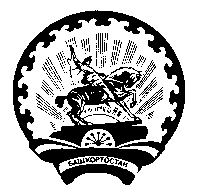 Главасельского поселенияСемилетовский сельсовет муниципального районаДюртюлинский районРеспублики Башкортостан